ТЕХНИЧЕСКИ СПЕЦИФИКАЦИИ НА МАТЕРИАЛИВЪЗЛОЖИТЕЛ: Мариян Жечев - Кмет на община ШаблаЗа участие в процедура за избор на изпълнител по реда на глава ХХVІ от ЗОП с предмет:                                                                                                                                              ,,Строително-монтажни работи в изпълнение на проект с предмет: „Повишаване на енергийната ефективност в Поликлиника – гр. Шабла, община Шабла“, финансиран от Национален Доверителен Екофонд /НДЕФ/"Фасадно скелеТоплоизолация XPS 80 мм., лепена на гребен и дюбелирана (6 дюбела/кв.м.)Топлоизолация XPS 30 мм., лепена на гребен и дюбелирана (6 дюбела/кв.м.)- обръщане около дограмата с ширина до 15 см.Стъклофибърна армираща мрежаШпакловка с циментово лепилоПрофил-пластмасов ъглоусилител с мрежа, двустранноПрофил-пластмасов откапник с мрежа, двустранноПрофил-пластмасов вътрешен ъгъл с мрежа, двустранноПрофил - пластмасов контакт на мазилката с дограмата, с мрежа, едностранноПолимерна структурна мазилка; два цвята; за приложение в климатични условия с повишена влажност и агресивни условия1-во качествен дървен материал, основна носеща конструкция (колони и столици) с профил 14х14см.1-во качествен дървен материал, основна носеща конструкция с профил (клещи) 5х15 см.1-во качествен дървен материал, второстепенна конструкция (ребра) с профил 6х8см.Дъски за обшивка, 2.5 см.Дървени летви за керамиди 3х4см. (летви и контралетви)Челна дъска, вагонна шарка, 25х2.5 см.Профилирани дъски 2см., обшивка на стрехатаДоставка и монтаж на хидроизолационно едностранно филтърно фолиоДоставка и монтаж на билна обшивкаНадолучна обшивкаОбшивка за уламаОбшивка за калканКерамиди, глазирани и импрегнираниДоставка и монтаж на керамиди - отдушници, глазирани и импрегнираниБилни капаци, регулярни, глазирани и импрегнираниБилни капаци, крайни, глазирани и импрегнираниБезшевен олук Ф150 от стоманена, прахово боядисана ламарина 0.80мм, укрепен на скобиВодосборно казанче от стоманена, прахово боядисана ламарина 0.80 ммВодосточна тръба Ф120 от стоманена, прахово боядисана ламарина 0.80мм, укрепена на скобиДоставка и полагане на високоякостен XPS 2х50 мм на зъб и вглъб; сух монтаж на пода на таванската плоча - редене с разминаване.Достовка и полагане на 2 пласта гипсофазер по пода на таванската плоча- сух монтаж, редене с разминаванеЕднокатна дограмаСекционна, автоматична, механизирана врата за гараж с дистанционно командванеАлуминиев подпрозоречен перваз; монтажна ширина до 15смОсветители с луменисцентни лампи 4х18W и дефлекторна решетка; с корпус за открит монтажОсветители с луменисцентни лампи 2х36W и дефлекторна решетка; с корпус за открит монтажОсветители с компактни луменисцентни лампи 1х15W; с корпус за открит монтажЛампен излаз до 2.00м.с превръзка към съществуващ такъвКабелен канал 25х25мм. за лампен излаз Описание: Фасадно рамково скеле е сглобяемо скеле с горещо поцинковани стоманени рамки и стоманени пътеки. Намира широко приложение за извършване на зидарски, мазачески работи, реставрации, облицовки, бояджийски и ремонтни дейности, както и за монтажни работи на стоманени конструкции. Широката гама от принадлежности позволява заскеляването на сгради с разнообразни размери в план и височина. Допълнителните елементи, като къси рамки, тесни рамки, К-рамки, конзоли, премостващи ферми, позволяват да се преодолеят наклони на терена или да се прескочат еркерни издавания, козирки и т.н. При необхосимост от създаване на предпазен проходен тунел за преминаване на пешеходци в комплекта на скелето се предвиждат проходни рамки с широчина 1,50 m. При наличие на препятствие по фасадата на сградата могат да се използват премостващи ферми с дължина 4,00 m, 5,00 m. или 6,00 m. Описание: Фасадно рамково скеле е сглобяемо скеле с горещо поцинковани стоманени рамки и стоманени пътеки. Намира широко приложение за извършване на зидарски, мазачески работи, реставрации, облицовки, бояджийски и ремонтни дейности, както и за монтажни работи на стоманени конструкции. Широката гама от принадлежности позволява заскеляването на сгради с разнообразни размери в план и височина. Допълнителните елементи, като къси рамки, тесни рамки, К-рамки, конзоли, премостващи ферми, позволяват да се преодолеят наклони на терена или да се прескочат еркерни издавания, козирки и т.н. При необхосимост от създаване на предпазен проходен тунел за преминаване на пешеходци в комплекта на скелето се предвиждат проходни рамки с широчина 1,50 m. При наличие на препятствие по фасадата на сградата могат да се използват премостващи ферми с дължина 4,00 m, 5,00 m. или 6,00 m. Технически данниРазмери			 L/H x B, m	Тегло, kgВертикална рамка		2.0×0.73	18.8				1.0×0.73	11.9				0.66×0.73	9.3Проходна рамка		2.2×1.5		34.9Нивелираща пета		0.6		3.6Стоманена платформа		3.07×0.32	21.5				2.57×0.32	18.2Платформа със стълба		3.07×0.61	29.0Предпазен парапет		3.07		6.2				2.57		5.6Диагонал			3.60		8.8				3.20		7.8Бордова дъска			3.07×0.15	6.8				3.59×0.15	6.1				0.73×0.15	1.6Парапетна рамка		1×0.73		13.3Парапетна конзола		1×0.73		7.9Напречен държач		3.07		12				2.57		10* Показаната таблица включва елементи за стандартна окомплектовка.Приложими стандарти:Правила за здравословни и безопасни условия на трудаИнструкции за работа с обемни фасадни скелетаВсички приложими норми по ЗБУТОписание: Топлоизолационна плоча от екструдиран полистирен (XPS) за намаляване на енергийните разходи от мазето до тавана. Решение, намиращо приложение в многобройни области. Те са особено подходящи за места, където екстремните натоварвания на натиск и влага поставят високи изисквания към топлоизолационния материал. Например: топлоизолация по периметъра, изолация на плосък покрив, изолация под фундаментна плоча, в мокри помещения и т. н.Устойчива на натиск топлоизолационна плоча от екструдиран полистирол с релефна повърхностОписание: Топлоизолационна плоча от екструдиран полистирен (XPS) за намаляване на енергийните разходи от мазето до тавана. Решение, намиращо приложение в многобройни области. Те са особено подходящи за места, където екстремните натоварвания на натиск и влага поставят високи изисквания към топлоизолационния материал. Например: топлоизолация по периметъра, изолация на плосък покрив, изолация под фундаментна плоча, в мокри помещения и т. н.Устойчива на натиск топлоизолационна плоча от екструдиран полистирол с релефна повърхностТехнически данниТип продукт: XPS-R (релефна повърхност)Kант: стъпаловиден кант (SF) / прав кант (GK) или еквивалентенМинимална обемна плътност: 30 kg/m³Полезен размер: 1250 х 600 mmПолезна площ: 0,75 m² нa плочaЯкост на натиск: ≥ 300 kPa (≥30 t/m²)Коефициент на топлопроводимост λD:	 0,036 W/(mK) - за дебелини от 80 до 120 mm Приложими стандарти:Описание: Топлоизолационна плоча от екструдиран полистирен (XPS) за намаляване на енергийните разходи от мазето до тавана. Решение, намиращо приложение в многобройни области. Те са особено подходящи за места, където екстремните натоварвания на натиск и влага поставят високи изисквания към топлоизолационния материал. Например: топлоизолация по периметъра, изолация на плосък покрив, изолация под фундаментна плоча, в мокри помещения и т.н.Устойчива на натиск топлоизолационна плоча от екструдиран полистирол с релефна повърхностОписание: Топлоизолационна плоча от екструдиран полистирен (XPS) за намаляване на енергийните разходи от мазето до тавана. Решение, намиращо приложение в многобройни области. Те са особено подходящи за места, където екстремните натоварвания на натиск и влага поставят високи изисквания към топлоизолационния материал. Например: топлоизолация по периметъра, изолация на плосък покрив, изолация под фундаментна плоча, в мокри помещения и т.н.Устойчива на натиск топлоизолационна плоча от екструдиран полистирол с релефна повърхностТехнически данниТип продукт: XPS-R (релефна повърхност)Kант: стъпаловиден кант (SF) / прав кант (GK)Минимална обемна плътност: 30 kg/m³Полезен размер: 1250 х 600 mmПолезна площ: 0,75 m² нa плочaЯкост на натиск: ≥ 300 kPa (≥30 t/m²)Коефициент на топлопроводимост λD:	 0,035 W/(mK) - за дебелини от 20 до 60 mm Приложими стандарти:Описание: Алкалоустойчива стъклотекстилна мрежа за армиране на шпакловки при големи повърхности, за поемане на въздействия и напрежения при интегрираните топлоизолационни системи.Стъклени нишки с изкуствено покpитие от SBR (стиpол-бутадиенов каучук)За аpмиpане на шпакловки. Основна съставна част при изграждане на армиранихастарни мазилки (армирани слоеве) при интегрираните топлоизолационнисистеми, както и при други хастарни мазилки.Описание: Алкалоустойчива стъклотекстилна мрежа за армиране на шпакловки при големи повърхности, за поемане на въздействия и напрежения при интегрираните топлоизолационни системи.Стъклени нишки с изкуствено покpитие от SBR (стиpол-бутадиенов каучук)За аpмиpане на шпакловки. Основна съставна част при изграждане на армиранихастарни мазилки (армирани слоеве) при интегрираните топлоизолационнисистеми, както и при други хастарни мазилки.Технически данниШиpочина на бpимките: около 4 х 4 mmМаса: ≥ 145 g/m2Сила на скъсване: ≥ 2000 N/50 mmСила на скъсване след стареене: ≥ 1000 N/50 mmОстатъчна якост на скъсване след стареене: ≥ 50% / ≥ 20 N/mmРазход: около 1,1 m2/m2 площедин топ е достатъчен за ок. 45 m2Приложими стандарти:Описание: Бяла еластична реновираща смес специално за фасадни повърхности или за минерални мазилки. Намира приложение като свързващ мост, като шпакловка върху бетон или като завършваща мазилка с пердашена структура. За вътрешна и външна употреба, за ръчна и машинна преработка. Полага се на слой с дебелина от 3 до 5 мм. Подходяща за армиране по цялата площ.Бял цимент, пясъци, фибри и добавкиОписание: Бяла еластична реновираща смес специално за фасадни повърхности или за минерални мазилки. Намира приложение като свързващ мост, като шпакловка върху бетон или като завършваща мазилка с пердашена структура. За вътрешна и външна употреба, за ръчна и машинна преработка. Полага се на слой с дебелина от 3 до 5 мм. Подходяща за армиране по цялата площ.Бял цимент, пясъци, фибри и добавкиТехнически данни:Класификация, съгласно стандарта: БДС EN 998-1 или еквивалентенМаксимална зърнометрия: 1,0 mmСуха обемна плътност: около 1400 kg/m3Якост на натиск (28 ден): около 4–5 N/mm2Коефициент на топлопроводност λn: около 0,8 W/mКЧисло на дифузно съпротивление µ: около 25Необходимо количество вода: около 5,5 l/чувал (= ок. 22%)Дебелина на слоя: 3–5 mm (на една ръка)Разход на материал: около 4,0 kg/m2 при 3 mm дебелинаПриложими стандарти:БДС EN 998-1 или еквивалентенОписание: Пластмасов профил с интегрирана алкалоустойчива стъклотекстилна мрежа за армиране на ъгли, 250 см. Бял, пластмасов профил, с прав пластмасов кант, за постигане на връзка, без опасност от пукнатини.
 За армиране на ъгли по фасадата, на отвори за врати и прозорци, балкони и други фасадни завършващи участъци. Профилът с широчина на ивицата мрежа 12,5 х 12,5 см е особено подходящ в областта на външните ръбове на сградите, при дебелина на топлоизолационните плочи над 80 мм;Описание: Пластмасов профил с интегрирана алкалоустойчива стъклотекстилна мрежа за армиране на ъгли, 250 см. Бял, пластмасов профил, с прав пластмасов кант, за постигане на връзка, без опасност от пукнатини.
 За армиране на ъгли по фасадата, на отвори за врати и прозорци, балкони и други фасадни завършващи участъци. Профилът с широчина на ивицата мрежа 12,5 х 12,5 см е особено подходящ в областта на външните ръбове на сградите, при дебелина на топлоизолационните плочи над 80 мм;Технически данниШирочина на раменете на профила: 24 х 24 mmШирочина на ивицата мрежа: 12,5 х 12,5 cmДължина на профила: 250 cmКлас на горимост: B1, съгласно DIN 4102 или еквивалентенПриложими стандарти:Описание: Пластмасов ъглов профил с водооткапваща функция с интегрирана алкалоустойчива стъклотекстилна мрежа за оформяне на детайли по фасадата.Бял, пластмасов профил, с прав водооткапващ кант и свързващи елементи за удължаване и за външни и вътрешни ъгли, за постигане на връзка, без опасност от пукнатини.За хоризонтално завършване на кутии за ролетни щори, за отвори на врати и прозорци, балкони, еркери и други хоризонтални фасадни завършващи участъци.Описание: Пластмасов ъглов профил с водооткапваща функция с интегрирана алкалоустойчива стъклотекстилна мрежа за оформяне на детайли по фасадата.Бял, пластмасов профил, с прав водооткапващ кант и свързващи елементи за удължаване и за външни и вътрешни ъгли, за постигане на връзка, без опасност от пукнатини.За хоризонтално завършване на кутии за ролетни щори, за отвори на врати и прозорци, балкони, еркери и други хоризонтални фасадни завършващи участъци.Технически данниШирочина на раменете на профила: 24 х 24 mmВодооткапващ елемент (ръб): 6 mmШирочина на ивицата мрежа: 2 х 12,5 cmДължина на профила: 200 cmКлас на горимост: B1, съгласно DIN 4102 или еквивалентенПриложими стандарти:Описание: Стабилен ъглов профил на ролка за оформяне на ъгли под и над 90°. Бял, пластмасов профил и свързващи елементи за удължаване и за външни и вътрешни ъгли, за постигане на връзка, без опасност от пукнатини.За вътрешни ъгли на фасадата.Описание: Стабилен ъглов профил на ролка за оформяне на ъгли под и над 90°. Бял, пластмасов профил и свързващи елементи за удължаване и за външни и вътрешни ъгли, за постигане на връзка, без опасност от пукнатини.За вътрешни ъгли на фасадата.Технически данниШирочина на раменете на профила: 24 х 24 mmШирочина на ивицата мрежа: 2 х 12,5 cmДължина на профила: 200 cmКлас на горимост: B1, съгласно DIN 4102 или еквивалентенПриложими стандарти:Описание: Бял, самозалепващ се пластмасов профил с пресована, уплътнена полиуретанова лента и стъклотекстилна мрежа, за дълготрайна и UV-устойчива и устойчива на кос дъжд деформационна фуга между армираната шпакловка и дограмата. Снабден е с предпазна лайсна, върху която се закрепва защитно фолио. След завършване на мазилката, лайсната се отчупва от профила и заедно с фолиото се отстраняват за получаване на чист завършек на фугата. При отделянето на лайсната от профила полиуретановата лента се освобождава и създава възможност да се поемат деформации между мазилката и дограмата във всички посоки. Използва се за дебелини на топлоизолационните плочи до 30 см и големина на прозорците до 10 м2.Описание: Бял, самозалепващ се пластмасов профил с пресована, уплътнена полиуретанова лента и стъклотекстилна мрежа, за дълготрайна и UV-устойчива и устойчива на кос дъжд деформационна фуга между армираната шпакловка и дограмата. Снабден е с предпазна лайсна, върху която се закрепва защитно фолио. След завършване на мазилката, лайсната се отчупва от профила и заедно с фолиото се отстраняват за получаване на чист завършек на фугата. При отделянето на лайсната от профила полиуретановата лента се освобождава и създава възможност да се поемат деформации между мазилката и дограмата във всички посоки. Използва се за дебелини на топлоизолационните плочи до 30 см и големина на прозорците до 10 м2.Технически данниПриложими стандарти:Описание: Самопочистваща се и с ниска склонност към замърсяване пастообразна тънкослойна мазилка за външно приложение. Фотокат-технология или еквивалентна осигурява с помощта на светлината най-висока степен на защита от задържане на мръсотия по повърхността. Мазилката е минерална и силно паропропусклива.Минерални свързващи вещества, минерални пълнители, силикати, микрофибри, фотокатализатор, неорганични цветни и бели пигменти, минерални добавки и вода.
 Минерална, устойчива на атмосферни влияния, водоотблъскваща, с минимална склонност към замърсяване, с активен самопочистващ ефект, с висока степен на паропропускливост, негорима.Като защитно покритие и за постигане на естетическо оформяне на фасади върху стари и нови минерални мазилки и шпакловки; върху бетон, при възстановяване на паметници на културата, при реновиранеОписание: Самопочистваща се и с ниска склонност към замърсяване пастообразна тънкослойна мазилка за външно приложение. Фотокат-технология или еквивалентна осигурява с помощта на светлината най-висока степен на защита от задържане на мръсотия по повърхността. Мазилката е минерална и силно паропропусклива.Минерални свързващи вещества, минерални пълнители, силикати, микрофибри, фотокатализатор, неорганични цветни и бели пигменти, минерални добавки и вода.
 Минерална, устойчива на атмосферни влияния, водоотблъскваща, с минимална склонност към замърсяване, с активен самопочистващ ефект, с висока степен на паропропускливост, негорима.Като защитно покритие и за постигане на естетическо оформяне на фасади върху стари и нови минерални мазилки и шпакловки; върху бетон, при възстановяване на паметници на културата, при реновиранеТехнически данниЗърнометрия: 1,5; 2,0; 3,0 mmПлътност: около 1,8 kg/dm3Коефициент на топлопроводност λn: около 0,70 W/mКЧисло на дифузно съпротивление µ: около 25–40Паро SD-стойност: 0,05–0,08 m (при 2 mm дебелина на слоя)Коефициент на водопоглъщане w: ≤ 0,3 kg/m².h0,5Приложими стандарти:Описание: Иглолистните греди с размер 14х14 имат дължини 3 м, 4 м, 5м и 6 метра. Те имат квадратно напречно сечение и са подходящи за кофражи и покривни конструкции. Гредите 14х14 отговарят на БДС или еквивалентен по качество и стандарт.Описание: Иглолистните греди с размер 14х14 имат дължини 3 м, 4 м, 5м и 6 метра. Те имат квадратно напречно сечение и са подходящи за кофражи и покривни конструкции. Гредите 14х14 отговарят на БДС или еквивалентен по качество и стандарт.Приложими стандарти:Описание: Иглолистните сухи талпи са произведени от добре подбрана дървесина която да отговаря на всички изисквания и стандарти по БДС или еквивалентен.Талпи с размери:Дебелини: 3 см, 4 см, 5 см, 6см, 7 см  и 8 см.Ширини: свободен размер от 12 см до 45 см.Дължини: 3 м и 4 мОписание: Иглолистните сухи талпи са произведени от добре подбрана дървесина която да отговаря на всички изисквания и стандарти по БДС или еквивалентен.Талпи с размери:Дебелини: 3 см, 4 см, 5 см, 6см, 7 см  и 8 см.Ширини: свободен размер от 12 см до 45 см.Дължини: 3 м и 4 мПриложими стандарти:Описание: Иглолистните греди с размер 6х8 имат дължини 3 м, 4 м, 5 м и 6 метра. Те имат квадратно напречно сечение и са подходящи за кофражи и покривни конструкции. Гредите 6х8 отговарят на БДС или еквивалентен по качество и стандарт.Описание: Иглолистните греди с размер 6х8 имат дължини 3 м, 4 м, 5 м и 6 метра. Те имат квадратно напречно сечение и са подходящи за кофражи и покривни конструкции. Гредите 6х8 отговарят на БДС или еквивалентен по качество и стандарт.Приложими стандарти:Описание: Дъски чисти с дебелина от 2.5 см и ширина свободен размер с няколко дължини от 1м, 2м, 3м,4м и 5м, които са 1-во качество и отговарят на БДС или еквивалентен.Описание: Дъски чисти с дебелина от 2.5 см и ширина свободен размер с няколко дължини от 1м, 2м, 3м,4м и 5м, които са 1-во качество и отговарят на БДС или еквивалентен.Приложими стандарти:Описание: Иглолистни летви фасонирани от суров материал с влажност 30-40%, те имат приложение в областта на строителството за крепежни и опорни елементи също така и в покривните конструкции. Иглолистните летви ги предлагаме с размери от  2х2, 2х3, 3х3, 3х4, 3х5, 4х4 и 5х5 с дължини от 1 м, 2 м, 3 м, 4 м, 5 м и 6 м.Описание: Иглолистни летви фасонирани от суров материал с влажност 30-40%, те имат приложение в областта на строителството за крепежни и опорни елементи също така и в покривните конструкции. Иглолистните летви ги предлагаме с размери от  2х2, 2х3, 3х3, 3х4, 3х5, 4х4 и 5х5 с дължини от 1 м, 2 м, 3 м, 4 м, 5 м и 6 м.Приложими стандарти:Описание: Челни дъски с 25см  ширина, 2.5см дебелина,  фрезовани и с дължини от 3м, 4м, 5м и 6м.Описание: Челни дъски с 25см  ширина, 2.5см дебелина,  фрезовани и с дължини от 3м, 4м, 5м и 6м.Приложими стандарти:Описание: Иглолистната ламперия има - ширина 9 см, дебелина 1,5 см,1-во качесто.  1връзка има 8бр. дъски и покривни площи както следва:1 връзка 3 м ~ 2.16 м21 връзка 4 м ~ 2.88 м21 връзка 5 м ~ 3.60 м2Описание: Иглолистната ламперия има - ширина 9 см, дебелина 1,5 см,1-во качесто.  1връзка има 8бр. дъски и покривни площи както следва:1 връзка 3 м ~ 2.16 м21 връзка 4 м ~ 2.88 м21 връзка 5 м ~ 3.60 м2Приложими стандарти:Описание:  Паропропускливото фолио е мембрана, която пропуска парите навън и същевременно не позволява външна влага и студен въздух да навлязат навътре.Благодарение на специалната си структура, пародифузното фолио защитава сградата изключително ефективно от кондензация в топлозиолационния слой, загуба на топлина чрез конвекция и радиация, вятър, дъжд, сняг и външна влага.Трудногорим материал и може да бъде използван при температури между -73 и 100 градуса/Целзии. Устойчив е на ултравиолетови лъчи, може да бъде оставен открит до 4 месеца след полагането му. Експлоатационният живот на тази мембрана е 50 години. Може да се използва при всякакъв вид скатни покриви и вентилирани фасади.Полага се върху дъсчената обшивка. Четирислоен материал с вградена усилена мрежа и дифузионна мембрана. Високоустойчив на опън и пробиване на гвоздей.Не пропуска вода. Висока устойчивост на триене, което осигурява отлична защита на дифузионната мембрана.Описание:  Паропропускливото фолио е мембрана, която пропуска парите навън и същевременно не позволява външна влага и студен въздух да навлязат навътре.Благодарение на специалната си структура, пародифузното фолио защитава сградата изключително ефективно от кондензация в топлозиолационния слой, загуба на топлина чрез конвекция и радиация, вятър, дъжд, сняг и външна влага.Трудногорим материал и може да бъде използван при температури между -73 и 100 градуса/Целзии. Устойчив е на ултравиолетови лъчи, може да бъде оставен открит до 4 месеца след полагането му. Експлоатационният живот на тази мембрана е 50 години. Може да се използва при всякакъв вид скатни покриви и вентилирани фасади.Полага се върху дъсчената обшивка. Четирислоен материал с вградена усилена мрежа и дифузионна мембрана. Високоустойчив на опън и пробиване на гвоздей.Не пропуска вода. Висока устойчивост на триене, което осигурява отлична защита на дифузионната мембрана.Технически данниМатериал: 4 - слойно, паропропускливо, армирано, студено лепено (ламинирано) фолиоЦвят: сивРазмери	дължина 50 м./ширина 1,5 м. / площ 75 кв.м.Разход на м2 покривна площ: 1,07 м2 (вкл. препокриването)Тегло:	150 гр./ м2Якост на разкъсване -от гвоздей: надлъжно - 340 Nнапречно - 360 N	 Максимална якост на опъннадлъжно - 450 N/50 мм.напречно - 390 N/50 мм.	 Паропропускливост – Sd:< 0,03 м.Устойчивост срещу проникването на вода (след остаряване на материала))	клас - W1Водонепропускливост	> 3000 мм.Пожароустойчивост	клас - EUV устойчивост 4 месецаТермоустойчивост	от -400 до +800Приложими стандарти:(EN 1849 -2) или еквивалентен(EN 12310 -1) или еквивалентен(EN 12311 -1) или еквивалентен(EN 12572) или еквивалентен(EN 1928) или еквивалентен(EN 20811) или еквивалентен(EN 13505 - 1/ EN 11925 - 2) или еквивалентен(EN 13859 - 1)	или еквивалентенОписание: Универсален продукт за наклонени и хоризонтални била. Иновативен продукт, гъвкав, разтеглив и здрав, гарантиращ бърз и лесен монтаж и отлично оформяне. Модерно вентилиране на покрива, отлична защита срещу дъжд, навявания от сняг, прах и насекоми, устойчив цвят.Описание: Универсален продукт за наклонени и хоризонтални била. Иновативен продукт, гъвкав, разтеглив и здрав, гарантиращ бърз и лесен монтаж и отлично оформяне. Модерно вентилиране на покрива, отлична защита срещу дъжд, навявания от сняг, прах и насекоми, устойчив цвят.Технически данниМатериал: основна вентилираща лента от полипропилен, странични ленти от метализирано фолио	 	 Размери на ролката: 5 м / ширина на ролката 260мм+60мм	 	 Дължина на покриване: 102 мм	 	 Вентилиращо сечение:  приблизително 230 кв.см /м двустранно	 	 Цветове: червен, кафяв, черен	 	 Странични ленти около 50% разтегливост + UV устойчивост	 	 	  Подходящ за всички модели керемиди, включително високопрофилните	Приложими стандарти:Описание: Това е компактен продукт за вентилиране в областта на стрехата с вградена решетка против птици. Заковава се върху най-долната летва на стрехата. Монтирането на втора летва на стрехата за запазване еднаквия наклон на керемидите не е необходимо. Поради наличието на крачета в долната му страна, които при необходимост могат да се отстранят, се улеснява монтажът на конзолата за улука (улея).Описание: Това е компактен продукт за вентилиране в областта на стрехата с вградена решетка против птици. Заковава се върху най-долната летва на стрехата. Монтирането на втора летва на стрехата за запазване еднаквия наклон на керемидите не е необходимо. Поради наличието на крачета в долната му страна, които при необходимост могат да се отстранят, се улеснява монтажът на конзолата за улука (улея).Технически данниМатериал	ПолиетиленЦветове	антрацитПриложение	за керемиди с по-високи профилиДължина	100 смВисочина	3 см (без решетката за птици)Приложими стандарти:Описание: Метална улама със специално защитно покритие и надежден профил.Описание: Метална улама със специално защитно покритие и надежден профил.Технически данниДължина: 2100 ммШирочина: 460 ммМатериал: устойчив материал на UV лъчи и корозия от поцинкована стомана с висококачествено полиестерно покритиеЦветове: червено, червено-кафявоПриложими стандарти:Описание: Неотменима част за завършване на връзката между керемиди и стени към стената. Лайсната е с две лица и може да бъде ползвана за различните цветове керемиди.Описание: Неотменима част за завършване на връзката между керемиди и стени към стената. Лайсната е с две лица и може да бъде ползвана за различните цветове керемиди.Технически данниМатериали	прахово оцветен алуминийДължина	240 ммШирина	60 ммПриложими стандарти:Описание: Едноолучна керамида от олекотена бетонна смес, импрегнирана и глазиранаОписание: Едноолучна керамида от олекотена бетонна смес, импрегнирана и глазиранаТехнически данниМатериал:			пясък, цимент, вода, 				оцветителиПовърхност:			гладкаТегло:				4,3 кг/бр.Размери:			330 x 420 ммВисяща дължина:		398 ммРазгъната ширина:		300 ммВисочина на профила:		25 ммРазход за м²:			приблизително 10 брояПриложими стандарти:Описание: Вентилиращите керемиди са необходими в областта на билото, като гарантират чрез вентилационните си отвори функционално студен покрив. В норма В 2219/ В 7219 са посочени задължителните вентилационни отвори. Определят се в съответствие с дължината на реброто и наклона на покрива. Вентилиращата керемида се монтира на последния ред керемиди.Описание: Вентилиращите керемиди са необходими в областта на билото, като гарантират чрез вентилационните си отвори функционално студен покрив. В норма В 2219/ В 7219 са посочени задължителните вентилационни отвори. Определят се в съответствие с дължината на реброто и наклона на покрива. Вентилиращата керемида се монтира на последния ред керемиди.Технически данниТегло					5,90 кг/брРазход: 				мин. 10 бр. / 100 					кв. м. покривна 					площРазмер					330 х 420Напречен разрез на вентилация: 	50 см/бр.Отвори за гвоздеи			4 ммПокривна ширина			30 смПриложими стандарти:Описание: Капакът е с конусовидна форма. Полага се застъпвайки другия капак в посока,                              противоположна на тази на вятъра, и се закрепва със скобата за капаци. Капакът е приспособен както за сух, така и за монтаж с разтвор от хоросан, цимент и др.Описание: Капакът е с конусовидна форма. Полага се застъпвайки другия капак в посока,                              противоположна на тази на вятъра, и се закрепва със скобата за капаци. Капакът е приспособен както за сух, така и за монтаж с разтвор от хоросан, цимент и др.Технически данниМатериал: 			пясък, цимент, вода 				и оцветители	 	 Размер				250/218 х 450 мм 	 Тегло				4,80 кг/бр.	 	 Дължина на покриване: 	40 см	 	 Отвор на гвоздей		1 бр. /ø 4 mm	 	 Потребност			2,5 бр./л.м билоПриложими стандарти:Описание: Чрез неговата заоблена лицева страна началният капак предлага просто решение за красиво оформяне началото на билото. Закрепянето му се извършва чрез допълнителен гвоздей с капаче.Описание: Чрез неговата заоблена лицева страна началният капак предлага просто решение за красиво оформяне началото на билото. Закрепянето му се извършва чрез допълнителен гвоздей с капаче.Технически данниМатериал: 			пясък, цимент, вода и				оцветители	 	  Размери			250 / 218 х 450 мм	 Тегло				4,75 кг / бр.	 	 Дължина на покриване	40 см	 	 Отвор на гвоздей		1х4 мм; 1х5 мм	 Потребност			1 бр. за начало на				билотоПриложими стандарти:Описание: Безшевен олук Описание: Безшевен олук Технически данни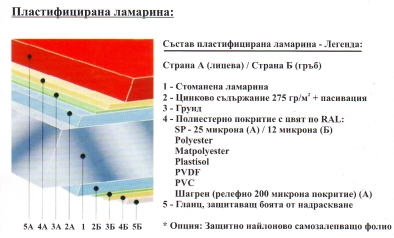 Цвят по RAL или еквивалентноMatropolyester или еквивалентноПриложими стандарти:Описание: Водосборно казанчеОписание: Водосборно казанчеТехнически данниЦвят по RAL или еквивалентноMatropolyester или еквивалентноПриложими стандарти:Описание: Водосточна тръбаОписание: Водосточна тръбаТехнически данниЦвят по RAL или еквивалентен          Matropolyester или еквивалентенПриложими стандарти:Описание: Топлоизолационна плоча от екструдиран полистирен (XPS) за намаляване на енергийните разходи от мазето до тавана. Решение, намиращо приложение в многобройни области. Те са особено подходящи за места, където екстремните натоварвания на натиск и влага поставят високи изисквания към топлоизолационния материал. Например: топлоизолация по периметъра, изолация на плосък покрив, изолация под фундаментна плоча, в мокри помещения и т. н.Устойчива на натиск топлоизолационна плоча от екструдиран полистирол с релефна повърхностОписание: Топлоизолационна плоча от екструдиран полистирен (XPS) за намаляване на енергийните разходи от мазето до тавана. Решение, намиращо приложение в многобройни области. Те са особено подходящи за места, където екстремните натоварвания на натиск и влага поставят високи изисквания към топлоизолационния материал. Например: топлоизолация по периметъра, изолация на плосък покрив, изолация под фундаментна плоча, в мокри помещения и т. н.Устойчива на натиск топлоизолационна плоча от екструдиран полистирол с релефна повърхностТехнически данниТип продукт: XPS-R (релефна повърхност)Kант: стъпаловиден кант (SF) / прав кант (GK) или еквивалентенМинимална обемна плътност: 30 kg/m³Полезен размер: 1250 х 600 mmПолезна площ: 0,75 m² нa плочaЯкост на натиск: ≥ 300 kPa (≥30 t/m²)Коефициент на топлопроводимост λD:	 0,035 W/(mK) - за дебелини от 20 до 60 mm Приложими стандарти:Описание: Гипсофазер е импрегнирана строителна плоскост за направата на "сух под" при който се прави изравнителна посипка или с топлоизолационна плоча и се полага в един слой. Представляват хомогенни еднослойни гипсофазерни плочи с дебелина 18 mm. Размерите им са 900х600 mm и тежат по 13 kg (24 kg/m²). Ако се полагат върху суха посипка, първо се полага товароизравнителна плоскост ( например гипсокартон) и след което се редят елементите. Фугите се разместват с 20 см. Елементите се закрепват един към друг посредством лепило и винтове. При плочи на кота нула в сгради без сутерен да се осигури уплътняване срещу влага. Полагане на подови плочки - максимален размер 33х33 см., в този случай е задължително ползването на тънкослойно  флексово лепило.Описание: Гипсофазер е импрегнирана строителна плоскост за направата на "сух под" при който се прави изравнителна посипка или с топлоизолационна плоча и се полага в един слой. Представляват хомогенни еднослойни гипсофазерни плочи с дебелина 18 mm. Размерите им са 900х600 mm и тежат по 13 kg (24 kg/m²). Ако се полагат върху суха посипка, първо се полага товароизравнителна плоскост ( например гипсокартон) и след което се редят елементите. Фугите се разместват с 20 см. Елементите се закрепват един към друг посредством лепило и винтове. При плочи на кота нула в сгради без сутерен да се осигури уплътняване срещу влага. Полагане на подови плочки - максимален размер 33х33 см., в този случай е задължително ползването на тънкослойно  флексово лепило.Технически данниРеакция на огън A2-s1, d0Приложими стандарти:Описание: Прозорци с петкамерен ПВХ усилен профил или еквивалентен; отваряемост 50%; двуосов механизъм; стъклопакет с нискоемисионно "К" стъклоПроизведената от 5-камерни профили на PVC дограма е с висока степен на устойчивост при различни климатични условия, които e възможно да настъпят през време на експлоатацията й.Устойчива на замръзване, топлина и внезапни температурни промени, характерни за нашите географски ширини.Ширината на профила нужен за изработката на PVC дограма по тази система е 70 мм. Общ коефициент на топлопреминаване U≤1.60 W/m2.KОписание: Прозорци с петкамерен ПВХ усилен профил или еквивалентен; отваряемост 50%; двуосов механизъм; стъклопакет с нискоемисионно "К" стъклоПроизведената от 5-камерни профили на PVC дограма е с висока степен на устойчивост при различни климатични условия, които e възможно да настъпят през време на експлоатацията й.Устойчива на замръзване, топлина и внезапни температурни промени, характерни за нашите географски ширини.Ширината на профила нужен за изработката на PVC дограма по тази система е 70 мм. Общ коефициент на топлопреминаване U≤1.60 W/m2.KТехнически данни	Брой камери – 5•	Ширина на профила – 70мм•	Ос на заключване – 13см•	Технология на изработка съобразена с 	екологичните изисквания на ЕС – „Greenline“ или еквивалент•	Шумоизолация – до 5 клас•	Меки линии вложени в профила за изработката на PVC дограмата за стилна визия•	Гаранция на профила – 30 годиниПриложими стандарти:Описание: Топлоизолирана секционна гаражна врата . Автоматиката на вратата е с вграден електронен механизъм за защита при взлом. Чувствителна система, спираща затварянето на вратата при препятствие. Системи против късане на пружини и въжета. Включване на допълнителни фотоклетки при необходимостОписание: Топлоизолирана секционна гаражна врата . Автоматиката на вратата е с вграден електронен механизъм за защита при взлом. Чувствителна система, спираща затварянето на вратата при препятствие. Системи против късане на пружини и въжета. Включване на допълнителни фотоклетки при необходимостТехнически даннирелси и профили :			галванизиранипанел 					42 ммцвят 					по RAL или еквивалентенпълнеж на панела 			пенополиуретанветроустойчивост 			клас 3въздухопропускливост 		клас 4устойчивост на водопроникване	клас 3коефициент на топлопроводимост	1.2 W / (m2K)коефициент на шумоизолация	24 dBзащитен клас на мотора		IP54 или еквивалентензахранване 				220 / 230 Vдистанционно управление		даПриложими стандарти:стандарт на производство CE(EN13241-1) или еквивалентенОписание: ламинирани подпрозоречни первази с покритие, което ги защитава от механични намеси и ги прави устойчиви на препарати от битовата химияОписание: ламинирани подпрозоречни первази с покритие, което ги защитава от механични намеси и ги прави устойчиви на препарати от битовата химияТехнически данниШирина	До 150 мм.Дължина	по размерЦвят		бялПриложими стандарти:Описание: Луменисцентно осветително тяло за открит монтаж с корпус от бяла ламаринаОписание: Луменисцентно осветително тяло за открит монтаж с корпус от бяла ламаринаТехнически данниРазсейвател: анодиран алуминий 99,9 %ЕПРА: монтирана в тялотo4x18W/220v	Защита: IP20	или еквивалентенРазмер: 640x640 mm	Запалване: magnetic или еквивалентПриложими стандарти:Описание: Луменисцентно осветително тяло за открит монтаж с корпус от бяла ламаринаОписание: Луменисцентно осветително тяло за открит монтаж с корпус от бяла ламаринаТехнически данниРазсейвател: ABS или еквивалентенРефлектор: анодиран алуминий 99.9%ЕПРА: монтирана в тялотo2x36W/220v	Защита: IP21 или еквивалентен	Размер: 1235х130 mm	Запалване: electronic или еквивалентПриложими стандарти:Описание: Кръгли осветители с допълнителен корпус  за открит монтажОписание: Кръгли осветители с допълнителен корпус  за открит монтажТехнически данни1x15W/230VЦокъл Е27Вид лампа: ЕСЛ или еквивалентенIP20 или еквивалентенФ 188 мм.Приложими стандарти:Описание: СВТ 3 х1,50 мм. с дължина до 200 см.Описание: СВТ 3 х1,50 мм. с дължина до 200 см.Приложими стандарти:Описание: Кабелен канал за открит монтаж с демонтируем капакОписание: Кабелен канал за открит монтаж с демонтируем капакТехнически данниМатериал: ПВЦРазмери: 25х25 мм.Цвят: бялПриложими стандарти: